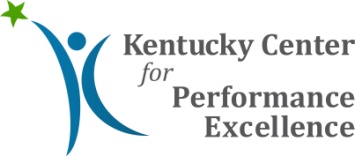 Kentucky Award for Performance ExcellenceLevel One Application InstructionsKentucky Center for Performance ExcellenceRev 032020IntroductionLevel One participation and recognition in the Kentucky Award for Performance Excellence (KAPE) program is described in the Application Process Overview document, which can be downloaded from the KYCPE web site this document Link. This document supplements the overview document by providing the detailed instructions and forms required to submit a Level One Application. First KyCPE needs to know that an organization is interested in submitting a Level One application. Contact with KyCPE can be made by phone or email. With a little information KyCPE can determine if continuing with a Level One application is the right next step. KyCPE  and the applicant need to agree and choose to schedule an engagement.Once the applicant is contacted by KyCPE to start the engagement and the applicant decides to proceed Level One applicants must complete and submit a Level One Application Package. The completed package includes: 1)	Level One Application Form2)	Simplified Organizational Profile3)	Application Fee The Level One application package can be submitted anytime must be submitted by 01/04/2021 for recognition at the next annual awards banquet. Instructions for Preparing and Submitting Your Level One ApplicationPreparing your Application 1)	Complete the Level One application form (instructions and form included below)2)	Complete the Simplified Organizational Profile (instructions and form included below)3)    Type the Application Form and Profile forms, using a 10 point font size, or greater using MS Word or equivalent4)	Prepare your application payment 5)     Submit your Application package in a PDF attachment (Microsoft Word allows you to “save as” a PDF document when working within Word) to dsiders@ibmoore.comThe following options exist for payment. (1) enclosing a check with the application (2) entering credit card information on a separate file with the application (a separate file enables better security) or (3) checking a box indicating that they have paid through the website at https://www.kycpe.org/award-application.You may include your credit card information in this email. If not, mail your credit card information (name, number, expiration date, address for credit card, CV number) to:Kentucky Center for Performance Excellencec/o Danny Siders212 Clinton Road      Lexington, KY 40502    For answers to your questionsPlease check our Website at www.KYCPE.org or call Ken Maxik (859) 608 – 2189 kmaxik@insightbb.comInstructions for Completing the 
Level 1 Application Form1.	Applicant Organization Name – enter the official name of your organization as it might appear on any award.City, County, Zip – enter the city, county and zip of the organization (generally the location where your senior leadership resides). Total # of Employees – enter the number of full-time equivalent employees working at the organization. 
Note: Full-time equivalent employees are defined as those who regularly work 40 or more hours a week and are entitled to benefits such as paid vacation, sick leave and insurance coverage. Each instance where multiple employees fulfill the responsibilities of a single position that requires 40 or more hours per week, is counted as a full-time equivalent.Total # of Sites – enter the number of sites to be included in the application. 2.	Industry Sector Please check the sector that best describes your organization. 3.	Industrial Classification (NAICS) Codes Enter the NAICS codes that are most relevant to your organizations’ products and/or services. You may find the NAICS code online at www.census.gov/naics. 4.	Official Contact Enter the contact information for the person at the organization KYCPE should work with in processing the application. Be sure to use a street address to facilitate courier deliveries. 5.	Application Fee Indicate the application fee being remitted with the application from the table on the application form below. Application fees may be paid via check or credit card and are submitted with the application. 6.	One-Sentence Description of Your Organization  Provide a brief description of your organization. This description will be used in conjunction with the Kentucky Award for Performance Excellence Awards Banquet and for publicity purposes. 7.	Release Statement and Signature The applicant’s highest-ranking official must sign in the space provided to indicate agreement to the terms and conditions outlined in the Release Statement. This signature attests that no untrue statement of a material fact is contained in the Application Package or Organizational Profile and that no omission of a material fact that is legally disclosable and affects organizational ethical and legal practices has occurred. Level One Application Form1.	Applicant Organization Name City County Zip Total # of employees (full-time equivalent) 		___________Total # of sites		___________2.	Industry Sector Please check the sector that best describes your organization (  )	Manufacturing 	(   )	Education 	(   )	Service (  )	Government 	(   )	Health Care 	(   )	Nonprofit 3.	Industrial Classification List up to three of the most descriptive 3 or 4 digit NAICS codes______________      ______________      ______________4.	Official Contact Name Title Mailing address Street address (no PO Box) City 	County 	Zip Telephone 	Fax E-mail 5.	Application FeeEnter the application fee being remitted ...…. $ 	Application fees are determined by organizational size and membership status:		Member	Non-Member1-99	Employees	$250	$250101-249	Employees	$350 	$420250-499	Employees	$400	$550500 +	Employees	$450	$6256.	Enter a one-sentence description of your organization: 7.	Release Statement and Signature of Highest Ranking Official _____________________________________________________________Name Title Address City County Zip Telephone Fax E-mail Please read and sign:I state and attest that: I have reviewed the information supplied in this Application and related Organizational Profile. To the best of my knowledge, no untrue statement or omission of a material fact has been made in this application package. Based on the information herein and the current eligibility requirements for the Kentucky Center for Performance Excellence Award, my organization is eligible to apply. I understand if information is found that disqualifies our organization from participation in the Award Process at any time during the cycle, we will no longer receive consideration for the Award and will only receive a Feedback Report.  Signature	Date the Simplified Organizational Profile For Level 1
Simplified Organizational Profile Questions:a. Organizational Environment
(1) Product Offerings What are your main product offerings?What is the relative importance of each to your success?(2) Mission, Vision, and Values What are your stated mission, vision, and values? (3) Workforce Profile What is your workforce profile? (4) Assets What are your major facilities, technologies, and equipment?b. Organizational Relationships
(1) Organizational Structure What are your organizational structure and governance system? (2) Customers and Stakeholders What are your key market segments, customer groups, and stakeholder groups, as appropriate? 	North American Industry Classification System (NAICS) CodesCode	Sector111	Crop Production112	Animal Production113	Forestry and Logging115	Support Activities for Agriculture and Forestry211	Oil and Gas Extraction212	Mining (except Oil and Gas)213	Support Activities for Mining221	Utilities236	Construction of Buildings237	Heavy and Civil Engineering Construction238	Specialty Trade Contractors311	Food Manufacturing312	Beverage and Tobacco Product Manufacturing313	Textile Mills315	Apparel Manufacturing316	Leather and Allied Product Manufacturing321	Wood Product Manufacturing322	Paper Manufacturing323	Printing and Related Support Activities324	Petroleum and Coal Products Manufacturing325	Chemical Manufacturing326	Plastics and Rubber Products Manufacturing327	Nonmetallic Mineral Product Manufacturing331	Primary Metal Manufacturing332	Fabricated Metal Product Manufacturing333	Machinery Manufacturing334	Computer and Electronic Product Manufacturing335	Electrical Equipment, Appliance and Component  Manufacturing336	Transportation Equipment Manufacturing337	Furniture and Related Product Manufacturing339	Miscellaneous Manufacturing423	Merchant Wholesalers, Durable Goods424	Merchant Wholesalers, Nondurable Goods425	Wholesale Electronic Markets and Agents and Brokers441	Motor Vehicle and Parts Dealers442	Furniture and Home Furnishings Stores443	Electronics and Appliance Stores444	Building Material and Garden Equipment and Supplies Dealers445	Food and Beverage Stores446	Health and Personal Care Stores447	Gasoline Stations448	Clothing and Clothing Accessories Stores451	Sporting Goods, Hobby, Book and Music Stores452	General Merchandise Stores453	Miscellaneous Store Retailers454	Nonstore Retailers481	Air Transportation 482	Rail Transportation483	Water Transportation484	Truck Transportation485	Transit and Ground Passenger Transportation486	Pipeline Transportation487	Scenic and Sightseeing Transportation488	Support Activities for Transportation491	Postal Service492	Couriers and Messengers493	Warehousing and StorageCode	Sector511	Publishing Industries (except Internet)512	Motion Picture and Sound Recording Industries515	Broadcasting (except Internet)516	Internet Publishing and Broadcasting517	Telecommunications521	Monetary Authorities — Central Bank522	Credit Intermediation and Related Activities523	Securities, Commodity Contracts and Other Financial Investments and Related Activities524	Insurance Carriers and Related Activities525	Funds, Trusts and Other Financial Vehicles531	Real Estate532	Rental and Leasing Services533	Lessors of Nonfinancial Intangible Assets (except Copyrighted Works)541	Professional, Scientific and Technical Services551	Management of Companies and Enterprises561	Administrative and Support Services562	Waste Management and Remediation Services611	Educational Services (select one of the following) 6111	Elementary and Secondary Schools6112	Junior Colleges6113	Colleges, Universities and Professional Schools6114	Business Schools and Computer and Management Training6115	Technical and Trade Schools6116	Other Schools and Instruction	6117	Educational Support Services621	Ambulatory Health Care Services (select one of the following)6211	Offices of Physicians6212	Offices of Dentists6213	Offices of Other Health Practitioners6214	Outpatient Care Centers6215	Medical and Diagnostic Laboratories6216	Home Health Care Services6219	Other Ambulatory Health Care Services622	Hospitals623	Nursing and Residential Care Facilities624	Social Assistance711	Performing Arts, Spectator Sports, and Related Industries712	Museums, Historical Sites and Similar Institutions713	Amusement, Gambling and Recreation Industries721	Accommodation722	Food Services and Drinking Places811	Repair and Maintenance812	Personal and Laundry Services813	Religious, Grantmaking, Civic, Professional and Similar Organizations814	Private Households921	Executive, Legislative and Other General Government Support922	Justice, Public Order, Safety Activities923	Administration of Human Resource Programs924	Administration of Environmental Quality Programs925	Administration of Housing Programs, Urban Planning and Community Development926	Administration of Economic Programs927	Space Research and Technology928	National Security and International Affairs999	Unclassified Establishments